腾达（Tenda）F6V4.0 如何使用宽带账号密码迁移功能？宽带账号密码迁移功能适用于上网方式为宽带拨号的用户，该功能可以使用于以下场景：忘记宽带账号密码，但是之前有路由器可以上网 注：在使用宽带账号密码迁移功能时，路由器必须是在出厂状态下，若路由器已使用过，则需要进行复位。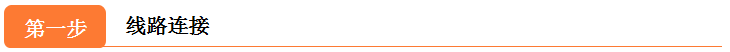 1、接通F6和旧路由器的电源；2、将F6的LAN1/3任一接口和旧路由器的WAN口用一根网线相连3、当F6的指示灯快闪8秒，代表宽带账号密码迁移成功，此时可以移除旧路由器。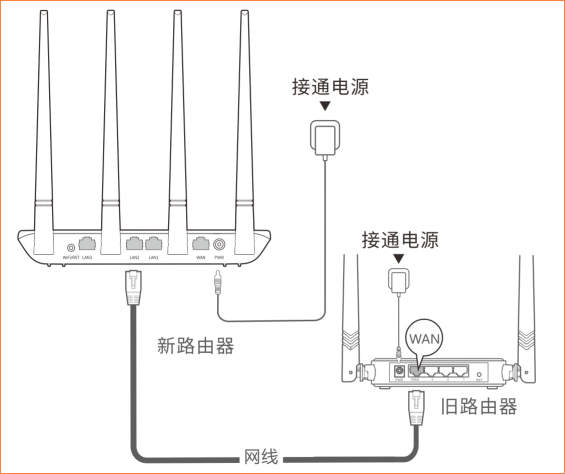 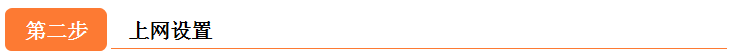 1、将能上网的网线插入F6的WAN口，用一根网线连接电脑和路由器的LAN1、LAN2、LAN3口，若是没有电脑可以通过手机连接路由器的无线信号，路由器的无线名称可在设备的底部贴纸查找。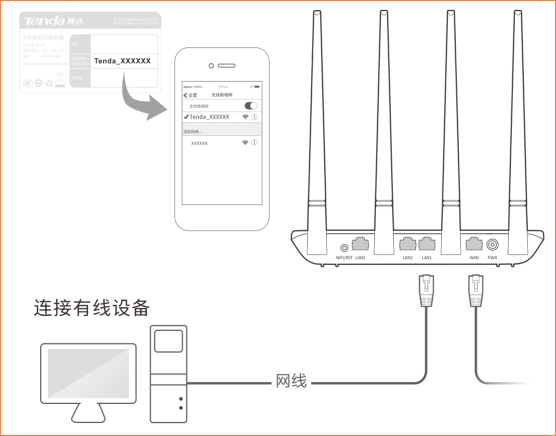 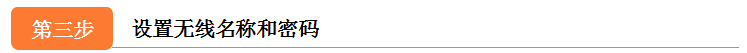 在已连接路由器的电脑或手机上，打开浏览器，在地址栏上输入“tendawifi.com”，按回车或者Enter键；修改路由器的无线名称和无线密码，点击“确定”；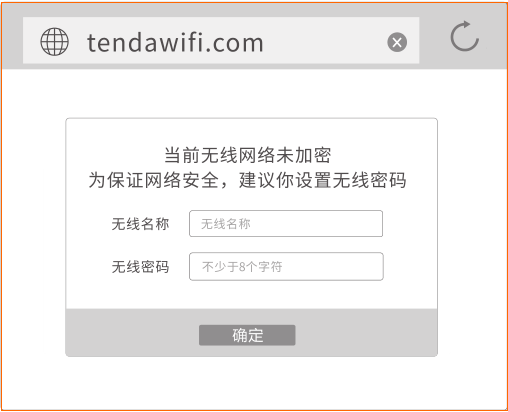 设置完成后，在浏览器地址栏输入“tendawifi.com”再次进入路由器的管理界面，出现如下图所示，代表联网成功。此时，您可以连接刚才设置的无线信号，或用网线将电脑连接到路由器的LAN1、LAN2、LAN3任一接口即可上网。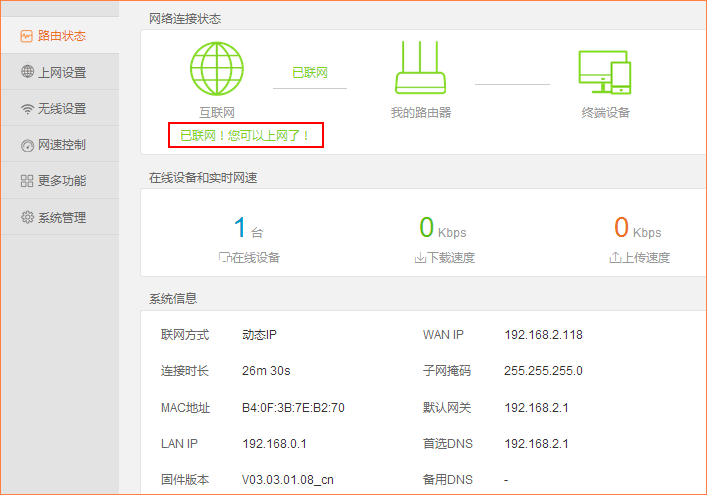 